ТЕРМОМЕТР ЭЛЕКТРОННЫЙМодель: Flex Temp SmartИзмерительный наконечникКнопка ДисплейКупить в официальном магазине https://omron-rus.ruИЗМЕРЕНИЕ ТЕМПЕРАТУРЫ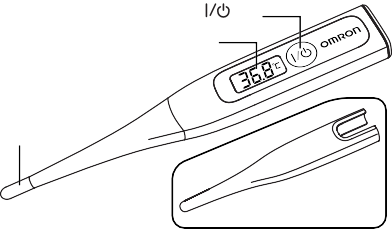 Нажмите кнопку	.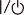 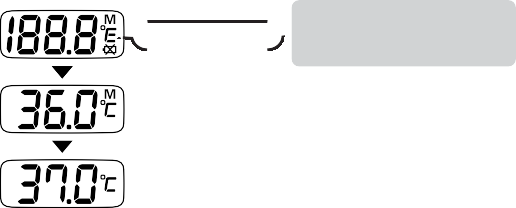 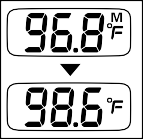 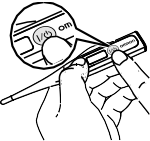 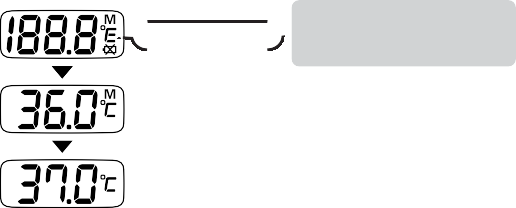 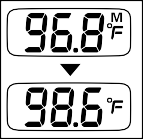 В течение нескольких секунд отображается результат предыдущего измерения. Затем отобразится значение 37,0 °C (98,6 °F), отражая внутреннюю функцию самотестирования.ПРИМЕЧАНИЕ.Если отобразится значение, отличное от 37,0 °C (98,6 °F), обратитесь к разделу «Отображаемые индикаторы и устранение неисправностей», чтобыБлагодарим Вас за приобретение цифрового термометра OMRON Flex Temp Smart.Принадлежности: Футлярустранить неисправность.Приступите к измерению температуры одним из способов, разрешенных в данной инструкции.Мигает	°FКупленный Вами термометр обеспечивает безопасное, точное и быстрое измерение температуры тела. Измерять температуру можно в анальном отверстии (ректальный), во рту (оральный) или подмышкой (аксилярный способ измерения). Используя этот термометр, можно не беспокоиться о том, что стекло разобьется, а также об опасности поражения ртутью. Помните, что курение, прием пищи или жидкости влияют на температуру тела. Если у Вас возникнут какие-либо вопросы относительно температуры тела, обратитесь к своему врачу.Важные замечания по технике безопасностиЧтобы гарантировать правильное использование термометра, необходимо всегда соблюдать основные правила безопасности, включая приведенные ниже меры предосторожности.  Предупреждение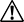 При высокой температуре, а также, если температура не снижается в течение длительного времени, необходимо обратиться за медицинской помощью. Особенно это касается маленьких детей. Обратитесь к своему врачу.Внимательно прочтите прилагаемые инструкции и следуйте им, чтобы получать точные показания. Помните, что на показания температуры влияют многие факторы, в том числе физические нагрузки, прием горячих или холодных напитков перед измерением, а также техника измерения.Не двигайтесь во время измерения.Самостоятельная постановка диагноза на основании полученных результатов опасна и может привести к ухудшению состояния. Чтобы верно интерпретировать полученные результаты, обратитесь к врачу.Данный термометр можно использовать для орального и ректального измерения температуры, а также для измерения в подмышечной впадине. НеПРИМЕЧАНИЕ.Если индикатор «L» не отображается (отображается только температура), это не является ошибкой. Можно выполнять измерение.Подача четырехкратного звукового сигнала [бип-бип-бип- бип] три раза свидетельствует о том, что обязательное минимальное время измерения завершено. Вы можете достать термометр и посмотреть результат.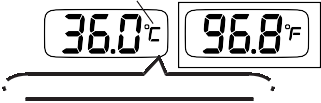 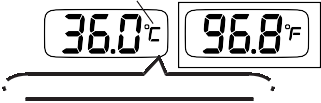 ИНТЕРВАЛ  ПОДАЧИ  ЗВУКОВОГО СИГНАЛАРектальное измерение: прибл. 10 секундИндикатор продолжает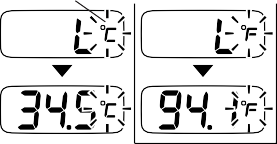 гореть	°FТри звуковых сигнала подряд.Измерение в подмышечной впадине: прибл.25 секунд*пытайтесь измерять температуру в других местах, например, в ухе, поскольку полученные показания могут быть неверными, и, кроме того, это может привести к травме.Храните термометр в местах, недоступных для детей. Не позволяйте детям самостоятельно измерять температуру. Дети могут поранить себя, если будут измерять температуру без контроля со стороны взрослых.Не оставляйте батарею, крышку батареи или колпачок датчика в доступных для детей местах. Дети могут проглотить их. Если ребенок проглотил батарею, крышку батареи или колпачок датчика, немедленно обратитесь к врачу.Не пытайтесь измерить температуру влажным термометром, поскольку показания могут быть неточными. Предостережение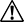 При измерении температуры во рту, не следует сильно сжимать термометр зубами. Это может привести к повреждению термометра и/или травме.Термометр предназначен для личного использования.Не пытайтесь разбирать или ремонтировать термометр. Это может привести к получению неточных показаний.Не бросайте батарею в огонь. Она может взорваться.Соблюдайте полярность при замене батареи (+ –). Несоблюдение полярности может привести к протеканию батареи, тепловыделению или взрыву и повреждению прибора.Если термометр не будет использоваться в течение 3 месяцев или более, извлеките батарею. Несоблюдение полярности может привести к протеканию батареи, тепловыделению или взрыву и повреждению прибора.Не используйте термометр в местах, где образуется сильное статическое электричество или электромагнитные поля. Это может привести к получению неточных показаний и повреждению прибора.Не используйте ректальный способ измерения температуры при ректальных расстройствах. Это может привести к ухудшению состояния.Не наступайте на прибор или жесткий футляр.Не отклоняйте наконечник более чем на 45 градусов.ОСНОВНЫЕ МЕРЫ ПРЕДОСТОРОЖНОСТИИспользуйте термометр только для измерения температуры тела человека.Не бросайте термометр и футляр и не подвергайте их ударам или  вибрации.ПЕРЕКЛЮЧЕНИЕ МЕЖДУ ШКАЛАМИ ЦЕЛЬСИЯ/ФАРЕНГЕЙТА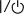 Удерживайте нажатой кнопку	в течение 7 секунд, пока не раздастся звуковой сигнал.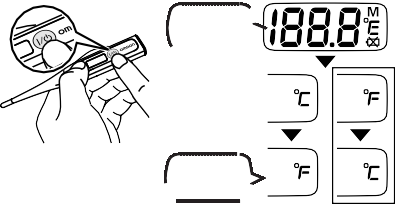 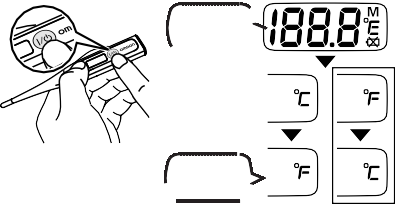 Во время звукового сигнала система измерения на дисплее изменится.* 25 секунд – это минимальное время измерения в подмышечной впадине, позволяющее оценить общее состояние организма. Для получения окончательного результата рекомендуется проводить измерение в течение 2-5 минут (в зависимости от условий окружающей среды и состояния организма).ПРИМЕЧАНИЯ.Измерение продолжается даже после подачи звукового сигнала.Значения интервала подачи звукового сигнала были получены при температуре окружающего воздуха 23 градуса.Поскольку оральный и аксилярный способы измерения дают менее точные результаты, для получения наиболее точного результата рекомендуется ректальный способ.При измерении температуры в подмышечной впадине неплотный тепловой контакт наконечника термометра с кожей, а также индивидуальные физиологические особенности организма могут привести к преждевременному срабатыванию звукового сигнала и заниженному результату измерения. Если продолжить измерение, не выключая термометр, и обеспечить более плотное прилегание измерительного наконечника, то показания термометра будут увеличиваться до достижения температуры, соответствующей температуре тела в точке соприкосновения наконечника термометра.Выключите термометр. Прежде чем уложить термометр обратно в защитный футляр, протрите и продезинфицируйте его. Примечания.Измеренное значение будет автоматически сохранено в памяти.Не забывайте вручную выключать термометр, это продлит срок службы батареи. Термометр автоматически выключится через 30 минут после использования или через 3 минуты после включения, если он не использовался.Отображение последнего полученного значения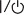 Нажмите кнопку	, чтобы отобразить значение температуры, полученное при последнем измерении. Для получения дополнительной информации см. раздел «ИЗМЕРЕНИЕ ТЕМПЕРАТУРЫ».Способы измерения температуры телаТолько правильный метод измерения температуры обеспечивает его точность. Следующие факторы могут привести к получению неверных показаний.Измерение температуры сразу после выполнения физических упражнений, приема ванны, приема пищи или жидкости приведет к неверным показаниям.Для получения верных показаний: подождите не меньше 30 минут перед измерением температуры.Измерение температуры после выполнения активных действий.Для получения правильных показаний: измеряйте температуру сразу же после пробуждения или подождите не меньше 30 минут после выполнения активных действий.Совершение активных действий после пробуждения приводит к увеличению температуры тела.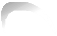 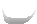 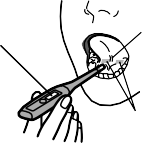 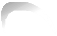 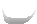 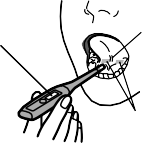 ОРАЛЬНЫЙ СПОСОБ (ОТ 4 ЛЕТ И СТАРШЕ)Перед началом измерения не открывайте рот в течение 5 минут.Дисплей должен быть обращен вверх.ОснованиеязыкаАксилярный способ (измерение в подмышечной впадине)°C в °F	°F в °CПоместите термометр в рот, под язык, так, чтобы он касался основания языка слева или справа.Чтобы удержать термометр на месте, прижмите его языком.Придерживайте термометр так, чтобы он не смещался во рту.РЕКТАЛЬНЫЙ СПОСОБ:Используется, как правило, у маленьких детей, когда трудно измерить температуру подмышкой илиМеста измеренияЯзык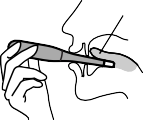 Следующие факторы могут привести к получению неверных показаний при измерении температуры в подмышечной впадине:Сильное потоотделение подмышкойДля устранения вышеназванного фактора: перед измерением температуры насухо вытрите подмышечную впадину.Измерение температуры после того, как пациент долго находился под одеялом.Поместите измерительный наконечник в центр подмышечной впадины. • Прижимая наконечник термометра плечом, зафиксируйте его вподмышечной впадине.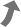 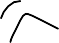 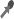 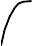 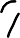 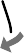 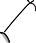 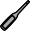 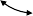 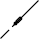 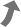 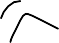 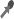 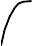 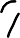 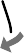 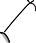 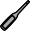 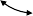 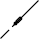 во рту.Смажьте наконечник термометра детским кремом или другим не раздражающим кожу гелем.Осторожно вставьте измерительный наконечник в анальное отверстие не глубже чем на 1,3 см. При возникновении сопротивления не прилагайте усилий для ввода наконечника в анальное отверстие.Продезинфицируйте термометр после использования.ХранениеХраните термометр в футляре.Запрещается хранить термометр в следующих местах. в противном случае термометр может выйти из строя:в сырых местах;в местах с высокой влажностью и температурой, а также не защищенных от прямых солнечных лучей; вблизи нагревательных устройств, в среде с повышенной запыленностью или с высокой концентрацией соли в воздухе;в местах, где термометр будет подвергаться тряске, вибрации или ударам;в местах хранения лекарственных препаратов или с наличием агрессивных газов.ГАРАНТИЯ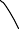 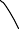 Компания OMRON дает на это изделие 3 года гарантии с момента покупки. Гарантия не распространяется на повреждения в результате неправильного обращения или использования.Гарантия  также не распространяется на батарею и упаковку. Иски о возмещении других убытков не принимаются.   К гарантийной рекламации должен быть приложен чек на покупку.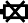 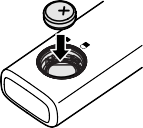 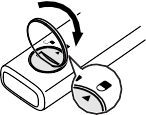 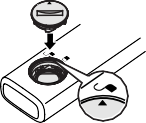 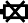 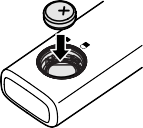 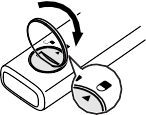 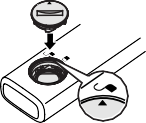 ХарактеристикиНаименование:	Термометр электронный медицинский	Источник питания:	1,5 В пост. тока, 1 щелочно-марганцевый элемент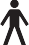 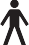 Модель:	OMRON Flex Temp Smart (MC-343F-RU)Потребляемая мощность:	0,1 мВтТип датчика:	ТерморезисторИндикатор температуры:	3-разрядный (°C) или 4-разрядный (°F), отображениетемпературы с дискретностью 0,1 градусаПределы допускаемой	± 0,1 °C (32,0–42,0 °C)питания типа LR41Срок службы элемента питания: Прибл. 2 года или более (при измерении 3 раза в день)Метод измерения:	Фактическое измерение (не прогнозирование)абсолютной погрешности	± 0,2 °F (от 89,6–107,6 °F)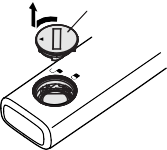 измерений температуры:	(измерение при стандартной комнатной температуре23 °C [73,4 °F] в тестовой камере, где поддерживается постоянная температура)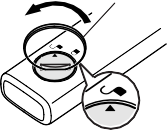 Рабочая часть аппарата:=Тип B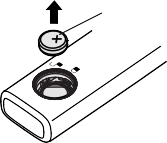 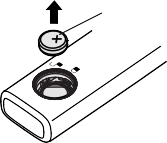 ОТОБРАЖАЕМЫЕ ИНДИКАТОРЫ И УСТРАНЕНИЕ НЕИСПРАВНОСТЕЙ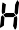 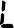 Диапазон измерений температуры: от 32,0 до 42,0 °C (от 89,6 до 107,6 °F)	Условия эксплуатации:температура окружающего воздуха от +10 до +40 °Cотносительная влажность	от 30% до 85%Условия хранения:температура окружающего воздуха  от –20 до +60°Cотносительная влажность	от 10% до 95%Масса:	Прибл. 12 г (с установленным элементом питания)Габаритные размеры:	19,4 мм (д) x 132,5 мм (ш) x 10,0 мм (в)Комплект поставки:	Термометр, элемент питания, футляр для хранения прибора, руководство по эксплуатации, гарантийный талон, информационный лист.Примечания.Характеристики могут быть изменены без предварительного уведомления.Прибор водонепроницаемого типа.Наконечник термометра содержит никель.Этот термометр не содержит каких-либо компонентов, подлежащих техническому обслуживанию. Компания OMRON рекомендует проверять точность измерения термометра раз в два года в представительстве OMRON.Данное изделие OMRON произведено с применением системы строгого контроля качества компании OMRON Healthcare Co. Ltd., Япония.Этот прибор удовлетворяет положениям директивы ЕС 93/42/EEC (директива в отношении медицинского оборудования) и европейскому стандарту EN12470:2000, Медицинские термометры — Часть 3: Функционирование компактных электротермометров (не прогнозирующих и прогнозирующих) по максимальной схеме.Термометры электронные медицинские OMRON Flex Temp Smart (MC-343F-RU) испытаны и зарегистрированы в России:ФЕДЕРАЛЬНАЯ СЛУЖБА В СФЕРЕ ЗДРАВООХРАНЕНИЯ И СОЦИАЛЬНОГО РАЗВИТИЯРегистрационное удостоверение: ФСЗ 2009/05422 от 10.08.2012 г. Срок действия не ограничен.СИСТЕМА СЕРТИФИКАЦИИ ГОСТ Р ГОССТАНДАРТ РОССИИДекларация о соответствии № РОСС JP.МЕ20.Д01216 от 02.10.2012 г. Срок действия до 02.10.2015 г. Соответствует требованиям нормативных документов:ГОСТ Р 50444-92 (р. 3,4), ГОСТ Р 50267.0-92 , ГОСТ Р 50267.0.2-2005Чистка и дезинфекцияКомпания OMRON рекомендует протирать термометр влажной тканью. Для дезинфекции можно использовать 70% этанол или изопропиловый спирт. Запрещается дезинфицировать чувствительный элемент термометра погружением его в спирт или горячую воду (температура которой выше 50 °C).  Не погружайте термометр на глубину более 15 см и на время более 30 минут.Важная информация об электромагнитной совместимости (ЭМС) Поскольку количество таких электронных устройств, как ПК и мобильные (сотовые) телефоны, увеличивается, используемые медицинские приборы могут быть чувствительными к электромагнитным помехам, создаваемым другими устройствами. Электромагнитные помехи могут нарушать работу медицинского прибора и создавать потенциально небезопасную ситуацию. Медицинские приборы также не должны мешать функционированию других устройств.Чтобы регламентировать требования по ЭМС (электромагнитной совместимости) с целью предотвращения возникновения небезопасных ситуаций, связанных с использованием продукции, был введен в действие стандарт EN60601-1-2:2007. Этот стандарт определяет уровни устойчивости к электромагнитным помехам, а также максимальные уровни электромагнитного излучения применительно к медицинскому оборудованию.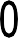 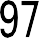 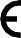 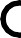 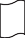 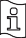 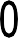 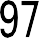 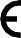 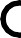 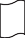 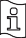 Данный медицинский прибор, произведенный компанией OMRON Healthcare, удовлетворяет требованиям стандарта EN60601-1-2:2007 относительно устойчивости к помехам и испускаемого излучения.Тем не менее следует соблюдать специальные меры предосторожности:Вблизи данного медицинского прибора не следует использовать мобильные (сотовые) телефоны и прочие устройства, которые генерируют сильные электрические или электромагнитные поля. Это может нарушать работу прибора и создавать потенциально небезопасную ситуацию. Рекомендуется соблюдать дистанцию не менее 7 м. Удостоверьтесь в правильности работы прибора, если дистанция меньше.Остальная документация о соответствии EN60601-1-2:2007 находится в офисе компании OMRON Healthcare Europe по адресу, указанному в этом руководстве.С этой документацией также можно ознакомиться на сайте www.omron-healthcare.com.Надлежащая утилизация продукта (использованное электрическое и электронное оборудование)Этот символ на продукте или описании к нему указывает, что данный продукт не подлежит утилизации вместе с другими домашними отходами по окончании срока службы. Для предотвращения возможного ущерба для окружающей среды или здоровья человека вследствие неконтролируемойутилизации отходов, пожалуйста, отделите этот продукт от других типов отходов и утилизируйте его надлежащим образом для рационального повторного использования материальных ресурсов.Домашним потребителям следует связаться с розничным торговым представителем, у которого продукт был приобретен, или местным органом власти, для получения подробной информации о том, куда и как доставить данный прибор для экологически безопасной переработки.Промышленным потребителям надлежит связаться с поставщиком и проверить сроки и условия контракта на закупку. Данный продукт не следует  утилизировать совместно с другими коммерческими отходами.Данный продукт не содержит никаких вредных веществ.Утилизация отработанных батареек должна производиться в соответствии с установленными правилами утилизации аккумуляторных батарей.Внимательно ознакомьтесь с содержанием данной инструкции.Сделано в КитаеПроизводитель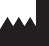 OMRON HEALTHCARE Co., Ltd. (ОМРОН ХЭЛСКЭА Кo., Лтд.)53, Kunotsubo, Terado-cho, Muko, Kyoto, 617-0002 JAPAN(53, Кунотсубо, Терадо-чо, Муко, Киото, 617-0002 ЯПОНИЯ)Эксклюзивный дистрибьютор в России и импортерЗАО «КомплектСервис»123557, РОССИЯ, Москва, Б. Тишинский пер., д. 26, корп. 13-14 www.csmedica.ruПредставитель в ЕСOMRON HEALTHCARE EUROPE B.V. (ОМРОН ХЭЛСКЭА ЕВРОПА Б.В.)Scorpius 33, 2132 LR Hoofddorp, THE NETHERLANDS (Скорпиус 33, 2132 ЛР Хуфддорп, НИДЕРЛАНДЫ) www.omron-healthcare.comПроизводственное подразделениеOMRON (DALIAN) CO., LTD. (ОМРОН (ДАЛЯНЬ) КО., ЛТД.)Economic & Technical Development Zone Dalian 116600, CHINA (Экономик энд Текникал Девелопмент Зоне Далянь 116600 КИТАЙ)